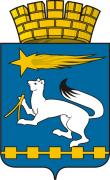 АДМИНИСТРАЦИЯ ГОРОДСКОГО ОКРУГА НИЖНЯЯ САЛДАП О С Т А Н О В Л Е Н И Е14.04.2020                                                                                                №  187г. Нижняя СалдаОб утверждении Положения «О мерах морального и материального   поощрения членов добровольной пожарной охраны, принимающих активное участие в обеспечении первичных мер пожарной безопасности, ликвидации пожаров на территории городского округа Нижняя Салда»В соответствии с Федеральными законами от 21 декабря 1994 года      № 69-ФЗ «О пожарной безопасности», от 06 октября 2003 года   № 131-ФЗ «Об общих принципах организации местного самоуправления в Российской Федерации», от 06 мая 2011 года № 100-ФЗ «О добровольной пожарной охране», Законом Свердловской области от 12 июля 2011 года № 71- ОЗ        «О добровольной пожарной охране на территории Свердловской области», руководствуясь Уставом городского округа Нижняя Салда, в целях повышения роли добровольчества в обеспечении пожарной безопасности, защите граждан от пожаров, администрация городского округа Нижняя Салда ПОСТАНОВЛЯЕТ:1. Утвердить Положение «О мерах морального и материального   поощрения членов добровольной пожарной охраны, принимающих активное участие в обеспечении первичных мер пожарной безопасности, ликвидации пожаров на территории городского округа Нижняя Салда» (приложение).2.  Настоящее постановление опубликовать в газете «Городской вестник плюс» и разместить на официальном сайте администрации городского округа Нижняя Салда.3.  Постановление администрации городского округа Нижняя Салда    от 03 октября 2011 года  № 973 «Об утверждении Положения о премировании добровольных пожарных и граждан, принимающих участие в обеспечении первичных мер пожарной безопасности, в том числе в борьбе с пожарами» считать утратившим силу.4. Контроль за исполнением настоящего постановления оставляю        за собой.Глава городского округа Нижняя Салда                                                                                     А.А. МатвеевУТВЕРЖДЕНОпостановлением администрации городского округа Нижняя Салдаот _______________ № _______ПОЛОЖЕНИЕ о мерах морального и материального поощрения членов добровольной пожарной охраны, принимающих активное участие в обеспечении первичных мер пожарной безопасности, ликвидации пожаров на территории городского округа Нижняя СалдаГлава 1. Общие положения Положение о мерах морального и материального   поощрения членов добровольной пожарной охраны, принимающих активное участие     в обеспечении первичных мер пожарной безопасности, ликвидации пожаров на территории городского округа Нижняя Салда (далее - Положение) разработано в соответствии с Федеральными законами от 21 декабря         1994 года № 69-ФЗ «О пожарной безопасности»,  от 06 октября 2003 года    № 131-ФЗ «Об общих принципах организации местного самоуправления       в Российской Федерации», от 06 мая 2011 года № 100-ФЗ «О добровольной пожарной охране». Настоящим Положением устанавливаются меры морального       и материального поощрения членов добровольной пожарной охраны, принимающих активное участие в обеспечении пожарной безопасности        и имеющих высокие показатели в работе.Глава 2. Цели и задачи материального поощренияДобровольное участие граждан в профилактике и (или) тушении пожаров на территории городского округа Нижняя Салда.Повышение престижности добровольного участия граждан          в обеспечении пожарной безопасности на территории городского округа Нижняя Салда, создание благоприятных условий для всех желающих включиться в эту общественную работу.Укрепление общественной безопасности, обеспечении пожарной безопасности в городском округе Нижняя Салда, повышение роли добровольной пожарной охраны в обеспечении пожарной безопасности.Совершенствование взаимодействия членов добровольной пожарной охраны с сотрудниками подразделений пожарной охраны.Стимулирование членов добровольной пожарной охраны за их активное участие в обеспечении пожарной безопасности городского округа Нижняя Салда.Глава 3. Виды поощрений3.1. За активное участие в обеспечении пожарной безопасности лучшие добровольные пожарные награждаются (поощряются):Почётной грамотой главы городского округа Нижняя Салда.Благодарственным письмом главы городского округа Нижняя Салда.Денежным вознаграждением.3.2. За проявленное мужество и героизм при тушении пожара и (или) спасении людей, на добровольных пожарных могут быть,  представлены материалы к награждению государственными наградами Российской Федерации, в соответствии с действующим законодательством Российской Федерации.Глава 4. Порядок определения добровольных пожарных на поощрение.4.1.  Кандидатуры на поощрение из числа членов добровольной пожарной охраны, активно участвующих в обеспечении первичных мер пожарной безопасности, ликвидации пожаров на территории городского округа Нижняя Салда, предоставляются в администрацию городского округа Нижняя Салда:4.1.1. Главой городского округа Нижняя Салда.4.1.2. Первым заместителем главы городского округа Нижняя Салда.4.1.3. Начальником отдела жилищно-коммунального хозяйства, экологии и по работе с селами администрации городского округа Нижняя Салда.4.1.4. Начальником ПЧ № 20/12  Государственного казённого пожарно-технического учреждения Свердловской области «Отряд противопожарной службы Свердловской области № 20».4.1.5. Директором Муниципального казённого учреждения «Управление гражданской защиты городского округа Нижняя Салда».Глава 5. Порядок награждения (поощрения) членов добровольной пожарной охраны.5.1. Награждение наиболее активных членов добровольной пожарной охраны производится главой городского округа Нижняя Салда в торжественной обстановке с широким информированием общественности.5.2. Информация о награждении наиболее активных членов добровольной пожарной охраны и их достижениях публикуется в средствах массовой информации, размещается на официальном сайте администрации городского округа Нижняя Салда.5.3. Выплаты материального вознаграждения производятся из средств бюджета городского округа Нижняя Салда, исходя из фактической возможности.